		ВРЕМЯ  ДИАГНОСТИКИ !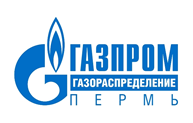 Есть такое понятие для любого газоиспользующего оборудования – нормативный срок эксплуатации. Этот срок устанавливается заводом-изготовителем. Нормативный срок зависит от модели газоиспользующего оборудования и его производителя и в среднем составляет:- для газовых плит – 10-14 лет;- для водонагревательных колонок (проточные газовые водонагреватели) – 12 лет;- для емкостных газовых водонагревателей (АОГВ) – 14 лет.По истечении нормативного срока газоиспользующее оборудование (внутридомовое и внутриквартирное) подлежит замене, или проводится его диагностирование. По результатам диагностирования срок эксплуатации продляется, либо рекомендуется его замена. Данные работы оплачиваются собственниками жилья.Замена оборудования, входящего в состав внутридомового или внутриквартирного газового оборудования осуществляется специализированной организацией в рамках исполнения договора о техническом обслуживании и ремонте ВДГО или ВКГО. Самостоятельная замена указанного оборудования его владельцем без привлечения специализированной организации не допускается.Вызвать специалистов АО «Газпром газораспределение Пермь» или ООО «Регионгазсервис» (ДЗО) для замены газового оборудования можно в рабочие дни по единому номеру 8-800-3000-104 или оставить заявку на сайте http://www.ugaz.ru